  Ugotovi in napiši takt oziroma taktovski način:                                            Zapiši osminke  v  DO  lestvici: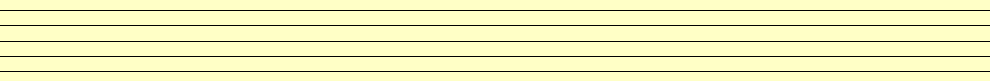                 d             f               h            g           d            e             c2         četrtinska                                                                                                                    pavza   Poimenuj tone s solmizacijskimi zlogi: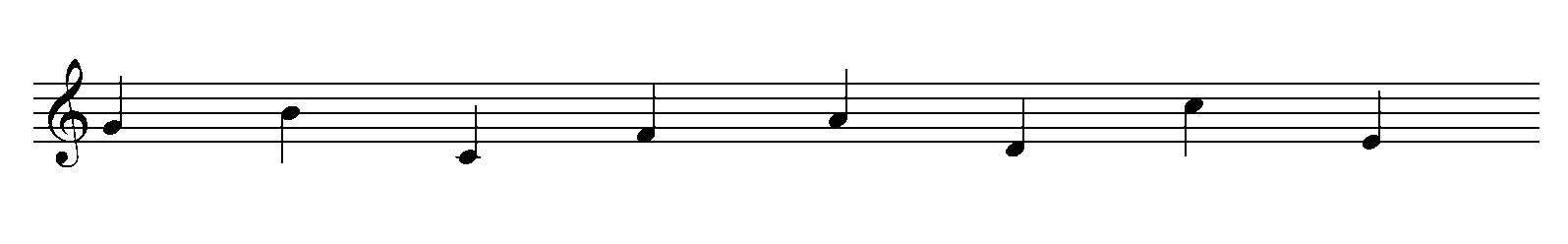 Poimenuj tone s tonsko abecedo: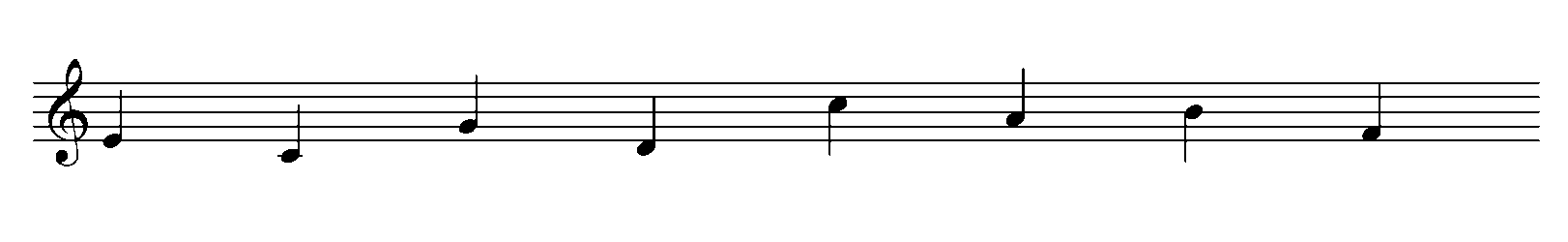 Izberi ustrezne notne vrednosti in dopolni ritmične vzorce: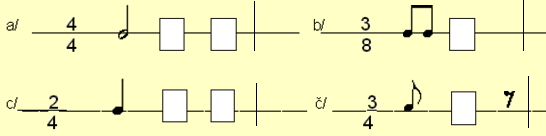 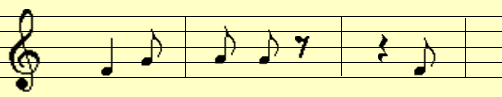 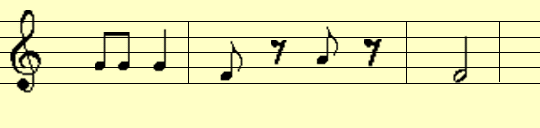 